附件22022年纺织品检验能力验证须知1.本次能力验证检验项目：纺织品 耐摩擦色牢度、纺织品 纤维含量、纺织品 水萃取液pH值。上报的材料为：结果报告单和原始记录、报名表、确认函 。2.凡参加能力验证的检验检测机构不缴纳参试费用。3.能力验证技术实施单位联系方式：通讯地址：济南市历城区经十东路31000号山东省产品质量检验研究院联 系 人：丁文芳电    话：0531－89701934邮    编：250102E-mail：ZJding2021@163.com报名二维码：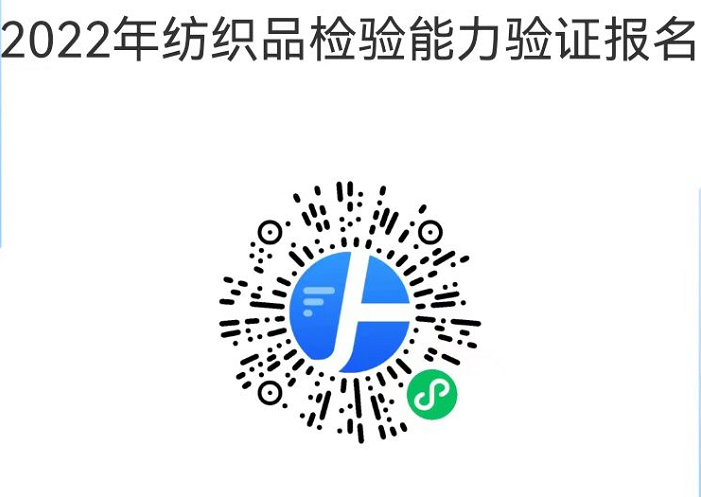 